РЕСПУБЛИКА  ДАГЕСТАНАДМИНИСТРАЦИЯ  МУНИЦИПАЛЬНОГО  РАЙОНА«МАГАРАМКЕНТСКИЙ  РАЙОН»   П  О С Т А Н О В Л Е Н И Е  № 1061«26»  декабря 2016г.                                                                                                     с. Магарамкент                                             Об утверждении  муниципальной программы                  «Комплексная программа противодействия идеологии терроризма                               в муниципальном районе «Магарамкентский район» на 2017 год»В соответствии с Федеральным законом от 6 марта 2006 года №35-ФЗ «О противодействии терроризму», Федеральным законом от 06.10.2003 года №131-ФЗ «Об общих принципах организации местного самоуправления в Российской Федерации» и в целях исполнения постановления Правительства Республики Дагестан от 23.11.2016 года №348 «Об утверждении государственной программы Республики Дагестан «Комплексная программа противодействия идеологии терроризма в Республике Дагестан на 2017 год»  постановляю:1. Утвердить прилагаемую муниципальную программу «Комплексная программа противодействия идеологии терроризма в муниципальном районе «Магарамкентский район» на 2017 год» (далее - Программа).2. Руководителям управлений, отделов администрации муниципального района и муниципальных предприятий, учреждений разработать планы реализации мероприятий, предусмотренных Программой и организовать их выполнение.3.  Рекомендовать главам сельских поселений, руководителям организаций и заинтересованных структур организовать выполнение мероприятий, предусмотренных Программой.4. МКУ «Информационный центр»  обеспечить размещение  настоящего постановления на официальном сайте администрации муниципального района.5. Контроль за исполнением настоящего постановления возложить на заместителя главы администрации муниципального района по вопросам общественной безопасности Азимова З.Э.6.  Настоящее постановление вступает в силу со дня  его подписания.  Глава муниципального района                                     Ф.З. Ахмедов  Утвержденапостановлением Администрациимуниципального района«Магарамкентский район»от «26» декабря 2016г. №1061МУНИЦИПАЛЬНАЯ  ПРОГРАММА"КОМПЛЕКСНАЯ ПРОГРАММА ПРОТИВОДЕЙСТВИЯ ИДЕОЛОГИИ ТЕРРОРИЗМА В МУНИЦИПАЛЬНОМ РАЙОНЕ  «МАГАРАМКЕНТСКИЙ РАЙОН» НА 2017 ГОД"ПАСПОРТМУНИЦИПАЛЬНОЙ  ПРОГРАММЫ "КОМПЛЕКСНАЯ ПРОГРАММА ПРОТИВОДЕЙСТВИЯ  ИДЕОЛОГИИ ТЕРРОРИЗМА В МР «МАГАГАРАМКЕНТСКИЙ РАЙОН» НА 2017 ГОД"I. Характеристика проблемы, на решение которой направлена ПрограммаМеждународный и отечественный опыт противодействия экстремизму и терроризму свидетельствует о том, что силовые методы решения проблемы могут временно локализовать конкретную угрозу совершения террористических актов. Но в целом угрозы будут сохраняться до тех пор, пока существует система воспроизводства инфраструктуры терроризма и экстремизма.Ключевые звенья этой системы - идеология экстремизма и терроризма, ее вдохновители и носители, а также каналы распространения указанной идеологии.В настоящее время на федеральном уровне приняты и действуют нормативные акты, регламентирующие деятельность органов государственной власти по противодействию экстремизму и терроризму. Одним из основных документов является Федеральный закон от 6 марта 2006 г. N 35-ФЗ "О противодействии терроризму", который определяет информационные, политические, экономические, социальные и иные методы борьбы с террористической угрозой. Кроме того, приняты Концепция противодействия терроризму в Российской Федерации, Доктрина информационной безопасности Российской Федерации, Стратегия национальной безопасности Российской Федерации до 2025 года, Стратегия государственной национальной политики Российской Федерации на период до 2025 года, Комплексный план противодействия идеологии терроризма в Российской Федерации на 2013-2018 годы, Стратегия противодействия экстремизму в Российской Федерации до 2025 года, а также другие документы, направленные на противодействие экстремизму и терроризму.Противодействие идеологии экстремизма и терроризма включает в себя комплекс организационных, социально-политических, информационно-пропагандистских мер по предупреждению распространения в обществе идей, направленных на коренное изменение существующих социальных и политических институтов Российской Федерации.Одним из ключевых направлений борьбы с террористическими проявлениями в общественной среде выступает их профилактика. Особенно важно проведение такой профилактической работы в среде молодежи, так как именно молодежная среда в силу целого ряда различных факторов является одной из наиболее уязвимых в плане подверженности негативному влиянию разнообразных антисоциальных и криминальных групп.Формирование установок толерантного сознания и поведения, веротерпимости и миролюбия, профилактика различных видов экстремизма и терроризма имеют в настоящее время особую актуальность, обусловленную сохраняющейся социальной напряженностью в обществе. Очевидна и необходимость активной разъяснительной работы среди населения с привлечением авторитетных деятелей различных религиозных организаций, представителей интеллигенции, средств массовой информации, институтов гражданского общества.Для конкретизации работы в данном направлении и для достижения результатов в профилактической работе по противодействию экстремизму и терроризму, достижения поставленной цели с учетом особенностей и специфики муниципального района необходимо принятие муниципальной концепции, планов по противодействию идеологии экстремизма и терроризма. II. Приоритеты, цели и задачи государственной политики в сфере противодействия идеологии экстремизма и терроризмаПрограмма разработана в целях реализации государственной политики в области противодействия идеологии экстремизма и терроризма.Основные цели Программы:реализация государственной политики в области противодействия идеологии экстремизма и терроризма;реализация системы мер, направленных на профилактику идеологии экстремизма и терроризма;координация деятельности территориальных органов государственной власти, органов местного самоуправления, общественных и религиозных организаций в сфере противодействия идеологии экстремизма и терроризма;снижение уровня радикализации различных групп населения муниципального района и недопущение вовлечения молодежи в террористическую деятельность.Цель Программы будет достигнута путем решения следующих задач:создание системы комплексного противодействия идеологии экстремизма и терроризма в целях повышения эффективности деятельности территориальных органов государственной власти, органов местного самоуправления и общественных организаций в этом направлении;формирование в муниципальном районе обстановки нетерпимости и негативного отношения к террористическим проявлениям;содействие территориальным органам государственной власти, органам местного самоуправления, институтам гражданского общества в противодействии идеологии терроризма;эффективное идеологическое сопровождение деятельности территориальных органов государственной власти, органов местного самоуправления и правоохранительных органов по противодействию терроризму;укрепление межэтнического сотрудничества, мира и согласия, обеспечение терпимости в межнациональных отношениях;мониторинг факторов, способствующих проявлениям терроризма в сфере межнациональных отношений.Выполнение мероприятий, предусмотренных настоящей Программой, позволит решить наиболее острые вопросы противодействия идеологии терроризма, стоящие перед территориальными органами государственной власти, окажет непосредственное влияние на общество и духовно-нравственное формирование подрастающего поколения в муниципальном районе, Республике Дагестан. Результатом реализации Программы станет стабилизация общественной обстановки в муниципальном районе, усиление защищенности населения муниципального района от распространения идеологии экстремизма, повышение координации деятельности территориальных органов государственной власти, органов местного самоуправления и институтов гражданского общества в сфере комплексного противодействия идеологии экстремизма и терроризма, повышение ответственности территориальных органов государственной власти, органов местного самоуправления за выполнение работы по противодействию идеологии экстремизма и терроризма, оздоровление духовно-нравственного климата в обществе, повышение доверия граждан к органам государственной власти республики, органам местного самоуправления и правоохранительным органам, укрепление безопасности муниципального района и республики.III. Этапы и сроки реализации ПрограммыПрограмма реализуется в один этап и рассчитана на 2017 год.IV. Целевые показатели (индикаторы) ПрограммыЦелевые показатели (индикаторы) Программы приняты в увязке с целями и задачами Программы и с достижением приоритетов государственной политики в сфере реализации Программы.Достижение показателей Программы обеспечивается путем выполнения (реализации) всех ее мероприятий.Перечень целевых показателей (индикаторов) Программы приведен в приложении №1.V. Обоснование значений целевых индикаторов и показателейЦелевые индикаторы разработаны на основании анализа достижения целевых индикаторов и показателей в 2015 и 2016 годах, с учетом практических аспектов реализации муниципальной программы "Комплексная программа противодействия идеологии терроризма в МР «Магарамкентский район» на 2014-2016 годы".VI. Ресурсное обеспечение, необходимое для реализации Программы, порядок финансирования мероприятий Программы и источники финансирования с указанием объемов, а также обоснование возможности привлечения средств внебюджетных источниковОбъемы финансирования Программы за счет средств бюджета муниципального района носят прогнозный характер и подлежат уточнению в установленном порядке при формировании проекта муниципального бюджета на 2017 год, исходя из его возможностей.Мероприятия по организационному обеспечению Программы, а также мероприятия, реализация которых входит в служебные обязанности работников территориальных органов исполнительной власти или учреждений, находящихся в ведении органов исполнительной власти, финансируются за счет расходов, связанных с текущей деятельностью исполнителей, и не требуют дополнительных расходов в рамках Программы.В ходе реализации Программы перечень мероприятий может корректироваться на основе анализа полученных результатов, а объемы финансирования подлежат уточнению с учетом разработанныхтехнико-экономических обоснований и возможностей муниципального бюджета.Предельный объем финансирования Программы из муниципального бюджета района составит 165,0 тыс. рублей.Реализация Программы осуществляется в соответствии с планом реализации Программы (далее - план), разрабатываемым на 2017 год и содержащим перечень наиболее важных социально значимых контрольных событий Программы с указанием их сроков и ожидаемых результатов, а также бюджетных ассигнований.Соисполнители Программы несут ответственность за подготовку и реализацию Программы, а также:осуществляют ведение ежеквартальной отчетности по реализации Программы;готовят информации о ходе реализации Программы и представляют их ответственному исполнителю;организуют размещение информации, в том числе в электронном виде, о ходе и результатах реализации Программы;обеспечивают эффективное использование средств, выделяемых на реализацию Программы.VII. Меры муниципального регулирования, направленные на достижение целей и результатов ПрограммыКоординацию, организацию управления и контроль за реализацией Программы осуществляет ответственный исполнитель – МКУ «Информационный центр».Соисполнители Программы несут ответственность за качественное и своевременное выполнение мероприятий Программы, рациональное использование выделяемых средств.Для выполнения конкретных мероприятий могут создаваться межведомственные рабочие группы по инициативе соисполнителей Программы.При отсутствии финансирования программных мероприятий либо в случае необходимости соисполнители Программы направляют мотивированные предложения о внесении изменений в Программу.Ход и результаты выполнения мероприятий Программы могут быть рассмотрены на заседаниях Администрации МР «Магарамкентский район».VIII. Перечень мероприятий ПрограммыПеречень мероприятий Программы приведен в приложении №2.IX. Описание методики проведения оценки Программы, ожидаемых результатов ее реализации и их влияния на общественно-политическую ситуацию в МРРеализация Программы должна привести к следующим результатам:усиление защищенности от распространения идеологии экстремизма и терроризма в МР;повышение координации территориальных органов государственной власти, органов местного самоуправления и институтов гражданского общества в сфере комплексного противодействия идеологии экстремизма и терроризма;повышение ответственности территориальных органов государственной власти, органов местного самоуправления за выполнение работы по противодействию идеологии терроризма;оздоровление духовно-нравственного климата в обществе;повышение доверия граждан к органам государственной власти республики, местного самоуправления и правоохранительным органам;укрепление безопасности муниципального района.Практическими результатами реализации программных мероприятий должны стать:          повышение информированности граждан о работе территориальных органов власти, местного самоуправления в области идеологического противодействия экстремизму и терроризму;повышение эффективности работы муниципальных СМИ по идеологическому противодействию экстремизму, усиление информационной открытости власти;изменение общественного мнения в сторону неприятия всеми слоями общества любых проявлений экстремизма;укрепление государственности, межнациональных отношений, снижение уровня религиозного противостояния;вовлечение молодежи в мероприятия по профилактике экстремизма и терроризма;сокращение пособнической базы бандподполья;формирование гражданского, патриотического сознания, духовно-нравственной основы личности, укрепление дружбы между народами Дагестана.Оценка эффективности реализации Программы осуществляется на основе сводных сведений Антитеррористической комиссии в муниципальном районе, а также результатов, мониторинга динамики изменений за оцениваемый период.Периодичность оценки эффективности выполнения Программы определяется периодичностью сбора информации в ходе проведения мониторинга достижения показателей, выполнения мероприятий Программы, поступления и расходования финансовых средств.Оценка осуществляется в целом по итогам реализации Программы. При выполнении в установленные сроки не менее 90 проц. запланированных мероприятий и достижении не менее 90 ожидаемых значений показателей (индикаторов) степень исполнения плана признается высокой.Степень исполнения плана считается удовлетворительной в случае исполнения в установленные сроки не менее 75 проц. запланированных мероприятий и достижения не менее 75 значений показателей (индикаторов).При более низких значениях показателей исполнения плана по реализации Программы данной работе дается неудовлетворительная оценка.Приложение №1к муниципальной программе                                                                                                                   "Комплексная программа противодействия                                                                                                                                   идеологии терроризма в МР                                                                                                                «Магарамкентский район» на 2017 год"П Е Р Е Ч Е Н ЬЦЕЛЕВЫХ ПОКАЗАТЕЛЕЙ (ИНДИКАТОРОВ) МУНИЦИПАЛЬНОЙ ПРОГРАММЫ "КОМПЛЕКСНАЯ ПРОГРАММА ПРОТИВОДЕЙСТВИЯ ИДЕОЛОГИИ ТЕРРОРИЗМА В МР «МАГАРАМКЕНТСКИЙ РАЙОН» НА 2017 ГОД"Приложение N 2                                                                                                                                                                                                                                    к муниципальной программе                                                                                                                                                                                                           "Комплексная программа противодействия идеологии     терроризма в МР «Магарамкентский район» на 2017 год"П Е Р Е Ч Е Н ЬМЕРОПРИЯТИЙ МУНИЦИПАЛЬНОЙ ПРОГРАММЫ "КОМПЛЕКСНАЯ ПРОГРАММА ПРОТИВОДЕЙСТВИЯ ИДЕОЛОГИИТЕРРОРИЗМА В МР «МАГАРАМКЕНТСКИЙ РАЙОН» НА 2017 ГОД"          Соисполнителям Программы необходимо осуществлять подготовку и представление информации о ходе реализации ее мероприятий в аппарат Антитеррористической комиссии в муниципальном районе ежеквартально до 25 числа последнего месяца.Ответственный исполнитель Программы-МКУ «Информационный центр»Соисполнители Программы-Управление образования администрации МР;МКУК «Отдел культуры»;МКУ «Отдел по делам молодежи и туризму»;МКУ «Отдел физической культуры и спорта»;Совет имамов муниципального района (по согласованию);Антитеррористическая комиссия в МР;органы местного самоуправления муниципального района (по согласованию);Общественная палата МР (по согласованию);ОМВД России по муниципальному району (по согласованию);Совет имамов МР (по согласованию);Финансовое управление.Управление образования администрации МР;МКУК «Отдел культуры»;МКУ «Отдел по делам молодежи и туризму»;МКУ «Отдел физической культуры и спорта»;Совет имамов муниципального района (по согласованию);Антитеррористическая комиссия в МР;органы местного самоуправления муниципального района (по согласованию);Общественная палата МР (по согласованию);ОМВД России по муниципальному району (по согласованию);Совет имамов МР (по согласованию);Финансовое управление.Цели Программы-реализация государственной политики в сфере противодействия идеологии терроризма;реализация мероприятий, направленных на профилактику идеологии терроризма;координация деятельности территориальных органов исполнительной власти, органов местного самоуправления муниципального района (далее - органы местного самоуправления - ОМС), общественных и религиозных организаций в сфере противодействия идеологии терроризма;снижение уровня радикализации различных групп населения муниципального района и недопущение вовлечения молодежи в террористическую деятельностьреализация государственной политики в сфере противодействия идеологии терроризма;реализация мероприятий, направленных на профилактику идеологии терроризма;координация деятельности территориальных органов исполнительной власти, органов местного самоуправления муниципального района (далее - органы местного самоуправления - ОМС), общественных и религиозных организаций в сфере противодействия идеологии терроризма;снижение уровня радикализации различных групп населения муниципального района и недопущение вовлечения молодежи в террористическую деятельностьЗадачи Программы-создание системы комплексного противодействия идеологии экстремизма и терроризма в целях повышения эффективности деятельности территориальных органов государственной власти, органов местного самоуправления и общественных организаций в этом направлении;формирование в муниципальном районе обстановки нетерпимости и негативного отношения к террористическим проявлениям;содействие территориальным органам государственной власти, органам местного самоуправления, институтам гражданского общества в противодействии идеологии терроризма;эффективное идеологическое сопровождение деятельности территориальных органов государственной власти, органов местного самоуправления и правоохранительных органов по противодействию терроризму;укрепление межэтнического сотрудничества, мира и согласия, обеспечение терпимости в межнациональных отношениях;мониторинг факторов, способствующих проявлениям терроризма в сфере межнациональных отношенийсоздание системы комплексного противодействия идеологии экстремизма и терроризма в целях повышения эффективности деятельности территориальных органов государственной власти, органов местного самоуправления и общественных организаций в этом направлении;формирование в муниципальном районе обстановки нетерпимости и негативного отношения к террористическим проявлениям;содействие территориальным органам государственной власти, органам местного самоуправления, институтам гражданского общества в противодействии идеологии терроризма;эффективное идеологическое сопровождение деятельности территориальных органов государственной власти, органов местного самоуправления и правоохранительных органов по противодействию терроризму;укрепление межэтнического сотрудничества, мира и согласия, обеспечение терпимости в межнациональных отношениях;мониторинг факторов, способствующих проявлениям терроризма в сфере межнациональных отношенийсоздание системы комплексного противодействия идеологии экстремизма и терроризма в целях повышения эффективности деятельности территориальных органов государственной власти, органов местного самоуправления и общественных организаций в этом направлении;формирование в муниципальном районе обстановки нетерпимости и негативного отношения к террористическим проявлениям;содействие территориальным органам государственной власти, органам местного самоуправления, институтам гражданского общества в противодействии идеологии терроризма;эффективное идеологическое сопровождение деятельности территориальных органов государственной власти, органов местного самоуправления и правоохранительных органов по противодействию терроризму;укрепление межэтнического сотрудничества, мира и согласия, обеспечение терпимости в межнациональных отношениях;мониторинг факторов, способствующих проявлениям терроризма в сфере межнациональных отношенийЭтапы и сроки реализации Программы-Программа реализуется в один этап, в 2017 годуПрограмма реализуется в один этап, в 2017 годуПрограмма реализуется в один этап, в 2017 годуЦелевые показатели (индикаторы) Программы-Численность блогеров, специалистов в сфере СМИ администраций муниципального района и сельских поселений, участвующих в сфере противодействия экстремизму и терроризму;количество рекламных щитов, баннеров, брошюр, агитплакатов и буклетов по вопросам профилактики экстремизма и терроризма, пропаганды религиозной терпимости;количество материалов в республиканских, муниципальных печатных и электронных СМИ, а также в сети "Интернет", направленных на противодействие идеологии экстремизма и терроризма;количество учителей, специалистов, прошедших курсы повышения квалификации, курирующих вопросы противодействия идеологии терроризма;количество ежегодно проводимых мероприятий духовно-нравственного воспитания в образовательных организациях по привитию учащейся молодежи идей межнациональной и межрелигиозной толерантности (акции, турниры, кубки, смотры-конкурсы, круглые столы, фестивали и др.);количество культурно-массовых и культурно-просветительских мероприятий (конкурсы, фестивали, акции и пр.), посвященных духовно-нравственному воспитанию молодежи, пропаганде межнациональной и межрелигиозной дружбы и единства народов;количество художественных проектов (фото и видеовыставки, выставки книг и картин), посвященных противодействию идеологии экстремизма и терроризма;количество семинаров-совещаний с руководителями  образовательных организаций;количество проведенных в муниципальном районе мероприятий при содействии территориальных органов государственной власти, направленных на религиозное просвещение, духовно-нравственное воспитание населения, профилактику идеологии экстремизма и терроризма;увеличение количества и качества публикаций в средствах массовой информации, направленных на противодействие идеологии экстремизма и терроризма;количество просветительских мероприятий, направленных на профилактику экстремизма в молодежной среде;количество изданных справочных, методических, информационных, аналитических материалов по вопросам противодействия идеологии экстремизма и терроризма;Численность блогеров, специалистов в сфере СМИ администраций муниципального района и сельских поселений, участвующих в сфере противодействия экстремизму и терроризму;количество рекламных щитов, баннеров, брошюр, агитплакатов и буклетов по вопросам профилактики экстремизма и терроризма, пропаганды религиозной терпимости;количество материалов в республиканских, муниципальных печатных и электронных СМИ, а также в сети "Интернет", направленных на противодействие идеологии экстремизма и терроризма;количество учителей, специалистов, прошедших курсы повышения квалификации, курирующих вопросы противодействия идеологии терроризма;количество ежегодно проводимых мероприятий духовно-нравственного воспитания в образовательных организациях по привитию учащейся молодежи идей межнациональной и межрелигиозной толерантности (акции, турниры, кубки, смотры-конкурсы, круглые столы, фестивали и др.);количество культурно-массовых и культурно-просветительских мероприятий (конкурсы, фестивали, акции и пр.), посвященных духовно-нравственному воспитанию молодежи, пропаганде межнациональной и межрелигиозной дружбы и единства народов;количество художественных проектов (фото и видеовыставки, выставки книг и картин), посвященных противодействию идеологии экстремизма и терроризма;количество семинаров-совещаний с руководителями  образовательных организаций;количество проведенных в муниципальном районе мероприятий при содействии территориальных органов государственной власти, направленных на религиозное просвещение, духовно-нравственное воспитание населения, профилактику идеологии экстремизма и терроризма;увеличение количества и качества публикаций в средствах массовой информации, направленных на противодействие идеологии экстремизма и терроризма;количество просветительских мероприятий, направленных на профилактику экстремизма в молодежной среде;количество изданных справочных, методических, информационных, аналитических материалов по вопросам противодействия идеологии экстремизма и терроризма;Численность блогеров, специалистов в сфере СМИ администраций муниципального района и сельских поселений, участвующих в сфере противодействия экстремизму и терроризму;количество рекламных щитов, баннеров, брошюр, агитплакатов и буклетов по вопросам профилактики экстремизма и терроризма, пропаганды религиозной терпимости;количество материалов в республиканских, муниципальных печатных и электронных СМИ, а также в сети "Интернет", направленных на противодействие идеологии экстремизма и терроризма;количество учителей, специалистов, прошедших курсы повышения квалификации, курирующих вопросы противодействия идеологии терроризма;количество ежегодно проводимых мероприятий духовно-нравственного воспитания в образовательных организациях по привитию учащейся молодежи идей межнациональной и межрелигиозной толерантности (акции, турниры, кубки, смотры-конкурсы, круглые столы, фестивали и др.);количество культурно-массовых и культурно-просветительских мероприятий (конкурсы, фестивали, акции и пр.), посвященных духовно-нравственному воспитанию молодежи, пропаганде межнациональной и межрелигиозной дружбы и единства народов;количество художественных проектов (фото и видеовыставки, выставки книг и картин), посвященных противодействию идеологии экстремизма и терроризма;количество семинаров-совещаний с руководителями  образовательных организаций;количество проведенных в муниципальном районе мероприятий при содействии территориальных органов государственной власти, направленных на религиозное просвещение, духовно-нравственное воспитание населения, профилактику идеологии экстремизма и терроризма;увеличение количества и качества публикаций в средствах массовой информации, направленных на противодействие идеологии экстремизма и терроризма;количество просветительских мероприятий, направленных на профилактику экстремизма в молодежной среде;количество изданных справочных, методических, информационных, аналитических материалов по вопросам противодействия идеологии экстремизма и терроризма;Объем и источники финансирования Программы-общий объем финансирования за счет средств муниципального бюджета - 165,0 тыс. рублейобщий объем финансирования за счет средств муниципального бюджета - 165,0 тыс. рублейобщий объем финансирования за счет средств муниципального бюджета - 165,0 тыс. рублейОжидаемые результаты реализации Программы-выполнение мероприятий, предусмотренных настоящей Программой, позволит решить наиболее острые вопросы противодействия идеологии терроризма, стоящие перед территориальными органами государственной власти Республики Дагестан, окажет непосредственное влияние на общество и духовно-нравственное формирование подрастающего поколения в муниципальном районе.выполнение мероприятий, предусмотренных настоящей Программой, позволит решить наиболее острые вопросы противодействия идеологии терроризма, стоящие перед территориальными органами государственной власти Республики Дагестан, окажет непосредственное влияние на общество и духовно-нравственное формирование подрастающего поколения в муниципальном районе.выполнение мероприятий, предусмотренных настоящей Программой, позволит решить наиболее острые вопросы противодействия идеологии терроризма, стоящие перед территориальными органами государственной власти Республики Дагестан, окажет непосредственное влияние на общество и духовно-нравственное формирование подрастающего поколения в муниципальном районе.№ п/пНаименование целевых показателей (индикаторов)Единица измерения2017 г.12341.Численность, блогеров, специалистов в сфере средств массовой информации администраций муниципального района, сельских поселений, участвующих в сфере противодействия идеологии экстремизма и терроризмачел.не менее 52.Количество рекламных щитов, баннеров, брошюр, агитплакатов и буклетов по вопросам профилактики экстремизма и терроризма.шт.не менее 2603.Количество материалов в муниципальных, республиканских печатных и электронных средствах массовой информации, а также в информационно-телекоммуникационной сети "Интернет", направленных на противодействие идеологии экстремизма и терроризмашт.не менее 1104.Количество учителей, прошедших курсы повышения квалификации преподавателей, курирующих вопросы противодействия идеологии терроризма (заместители по воспитательной работе, организаторы и др.) и специалистов в этой сфере.чел.105.Количество ежегодно проводимых мероприятий духовно-нравственного воспитания в образовательных организациях по привитию учащейся молодежи идей межнациональной и межрелигиозной толерантности (первенства, турниры, акции, смотры-конкурсы, круглые столы, фестивали и др.)ед.606.Количество культурно-массовых и культурно-просветительских мероприятий (конкурсы, фестивали, акции и пр.), посвященных духовно-нравственному воспитанию молодежи, пропаганде межнациональной и межрелигиозной дружбы и единства народовед.107.Количество художественных проектов (фото и видеовыставки, выставки книг и картин), посвященных противодействию идеологии экстремизма и терроризмаед.48.Количество семинаров-совещаний с руководителями образовательных организаций  МР, муниципальных учрежденийед.49.Количество изданных при содействии территориальных органов государственной власти справочных, методических, информационных, аналитических материалов по вопросам противодействия идеологии экстремизма и терроризмаед.310.Количество общественно значимых мероприятий религиозного характера, проведенных в МР при содействии территориальных органов государственной власти Республики Дагестан, направленных на религиозное просвещение, духовно-нравственное воспитание населения, профилактику идеологии экстремизма и терроризмаед.311.Количество просветительских мероприятий, направленных на профилактику экстремизма в молодежной средеед.4№ п/пНаименование мероприятияСрок реализацииИсполнителиОжидаемый результатФинансирование, тыс. руб.1234561.Издание или тиражирование различных материалов (документов, отчетов, рекомендаций), связанных с организацией противодействия идеологии терроризма, пропагандой межнационального и межконфессионального согласия, единства народов Дагестанав течение годаМКУ «Информационный центр», аппарат  АТК в МРформирование у населения неприятия экстремистской идеологии102.Организация на  местном телевидении передач, направленных на профилактику экстремизма и терроризма, пропаганду народных традиций и обычаев, основ светского государства, свободы совести, религиозной и национальной толерантности, укрепление единства и добрососедских отношений между народами Дагестана, ценностей гражданского общества.в течение года МКУ «Информационный центр»,  МКУК «Отдел культуры», аппарат АТК в МР, Совет имамов МР (по согласованию)совершенствование системы информационного противодействия экстремизму и терроризму, изменение общественного мнения в сторону неприятия всеми слоями населения МР любых проявлений экстремизма, героизация сотрудников правоохранительных органов, повышение уровня доверия населения к деятельности правоохранительных органов3.Организация в республиканских и муниципальных печатных и электронных СМИ публикаций, направленных на профилактику экстремизма и терроризма, пропаганду народных традиций и обычаев, основ светского государства, свободы совести, религиозной и национальной толерантности, укрепление единства и добрососедских отношений между народами Дагестана, ценностей гражданского обществав течение года«МКУ «Информационный центр», территориальные органы государственной власти, ОМС.усиление факторов формирования общедагестанской, общероссийской идентичности, укрепление государственности, межнациональных отношений, снижение уровня религиозного противостояния4.Приобретение, размещение в информационно-телекоммуникационной сети "Интернет" информации антитеррористического содержания, в том числе видеороликов, способствующей формированию у населения негативного отношения к лицам, подверженным экстремистскому влиянию, а также укреплению положительного образа борца с терроризмомв течение годаМКУ «Информационный центр», аппарат АТК в МРрасширение аудитории, охваченной антиэкстремистским контентом, за счет использования всех форматов электронных СМИ;снижение отрицательного влияния интернет-пропаганды и агитации в социальных сетях на дагестанскую молодежь, разоблачение истинной сути терроризма, дегероизация последователей экстремистской идеологии, формирование у населения неприятия любых проявлений экстремизма155.Организация публичных выступлений в СМИ известных спортсменов (олимпийских чемпионов, чемпионов мира,  РФ, РД и т.д.), уважаемых и авторитетных граждан района, лидеров общественного мнения среди молодежи с призывом отказаться от антисоциального поведения.в течение годаМКУ «Информационный центр», МКУ «Отдел физической культуры и спорта», Общественная палата МР (по согласованию)активное вовлечение авторитетных личностей республики в процесс противодействия экстремизму и терроризму, уменьшение риска вовлечения в преступные сообщества дагестанской молодежи6.Поддержка деятельности журналистов СМИ, блогеров, специализирующихся по проблематике экстремизма и терроризма, квалифицированных специалистов (коллективов), в том числе постоянно работающих сети "Интернет", по оказанию адресного профилактического воздействия на категории лиц, наиболее подверженных или уже подпавших под воздействие идеологии терроризма (молодежь; лица, получившие религиозное образование за рубежом; отбывшие наказание за террористическую (экстремистскую) деятельность; родственники членов бандподполья)в течение годаМКУ «Информационный центр», аппарат АТК в МР, территориаль-ные органы власти (по согласованию), ОМС.пропаганда в СМИ антитеррористической деятельности, расширение аудитории, охваченной антиэкстремистским контентом, повышение эффективности СМИ республики в идеологическом противодействии экстремизму, усиление информационной открытости власти157.Организация и проведение фото и книжных выставок, посвященных противодействию идеологии терроризмаапрель,МКУ «Информационный центр», аппарат АТК в МР, МКУК «Отдел культуры», ОМСвоспитание гражданственности и патриотизма, увеличение охвата населения информацией антитеррористической направленности, формирование у населения неприятия экстремистской идеологии 57. «Помним скорбим»сентябрьвоспитание гражданственности и патриотизма, увеличение охвата населения информацией антитеррористической направленности, формирование у населения неприятия экстремистской идеологии8.Проведение муниципальной информационно-просветительской акции "Нам нужен мирный Дагестан" с привлечением молодежных активистов  муниципального районаавгуст - сентябрьМКУ «Информационный центр», МКУ «Отдел по делам молодежи и туризму», аппарат АТК в МР, ОМСпривлечение внимания общественности к проблеме распространения идей терроризма и экстремизма, создание условий для формирования неприятия у населения экстремистской идеологии 59.Проведение детского творческого художественного конкурса "Мир глазами ребенка" среди детей, погибших сотрудников правоохранительных органов и ветеранов боевых действийиюнь«МКУ «Информационный центр», ОМВД России по МР (по согласованию), управление образования администрации МРдуховно-нравственное воспитание подрастающего поколения, воспитание гражданственности и патриотизма1010.Проведение Вахты Памяти в с. Магарамкенте, приуроченной к годовщине теракта 1999 года, с приглашением родственников жертв террористических актовсентябрьМКУ «Информационный центр», МКУК «Отдел культуры», аппарат АТК в МР, ОМВД России по МР (по согласованию), ОМСпривлечение внимания общества к проблемам терроризма, экстремизма, создание условий для формирования неприятия у населения экстремистской идеологии11.Проведение  межведомственных семинаров-совещаний "Эффективность работы управления образования по противодействию идеологии терроризма и экстремизма»в течение года (по отдельному плану)Управление образования администрации МРформирование и совершенствование, организационных и иных механизмов, способствующих проведению мероприятий по противодействию распространению террористической идеологии, а также устранению причин и условий, способствующих ее восприятию12.Разработка, издание и бесплатное распространение в учебных заведениях, учреждениях, организациях в МР брошюр, книг, буклетов, агитплакатов по вопросам профилактики экстремизма и терроризма, пропаганды религиозной терпимостив течение годаУправление образование администрации МР, аппарат АТК в МРформирование у населения неприятия экстремистской идеологии, воспитание толерантного отношения к представителям других национальностей и конфессий5513.Проведение в образовательных учреждениях мероприятий (классных часов, круглых столов, встреч и семинаров, акций) по вопросам противодействия идеологии терроризма и межнациональных отношений.в течение годаУправление образования администрации МР, МКУК «Отдел культуры», МКУ «Отдел по делам молодежи и туризму», аппарат АТК в МР, ОМВД России по МР (по согласованию).духовно-нравственное, гражданско-патриотическое и художественное воспитание учащейся молодежи-14.Проведение мероприятий индивидуального профилактического воздействия на лиц, наиболее подверженных влиянию идеологии терроризма, с участием представителей общественных и религиозных организаций,  правоохранительных органовв течение годаАппарат АТК в МР, ОМВД России по МР (по согласованию), управление образования администрации МР, МКУ «Отдел по делам молодежи и туризму» Совет имамов МР (по согласованию)профработа среди молодежи по разъяснению сущности терроризма и его опасности,  духовное воспитание граждан, противодействие религиозно-политическому экстремизму, сокращение пособнической базы бандподполья-15.Размещение на сайтах образовательных организаций информации для родителей и обучающихся по противодействию идеологии экстремизма и терроризмав течение годаУправление образования администрации МР.активизация информационно-разъяснительной работы среди родителей по проблемам противодействия экстремизму и терроризму, правонарушений среди несовершеннолетних-16. Проведение в образовательных учреждениях акций по противодействию идеологии терроризма под девизом "Я, Ты, Он, Она - вместе целая страна"октябрьУправление образования администрации МР, МКУ «Отдел по делам молодежи и туризму».поддержка культурного диалога как важного средства противодействия экстремизму и терроризму, вовлечение учащейся молодежи в мероприятия по профилактике экстремизма и терроризма17.Организация и проведение смотра-конкурса художественной самодеятельности среди учащихся "Очаг мой - родной Дагестан"октябрьУправление образования администрации МРпопуляризация и пропаганда культурного, исторического и духовного наследия России, Дагестана и воспитание у подрастающего поколения патриотических чувств18.Проведение мероприятий с участием представителей общественных и религиозных организаций, деятелей культуры и искусствав течение годаУправление образования администрации МР, МКУК «Отдел культуры»,  МКУ «Отдел по делам молодежи и туризму», аппарат АТК в МР, Совет имамов МР (по согласованию), Общественная палата МР (по согласованию)популяризация и пропаганда культурного, исторического и духовного наследия России, Дагестана и воспитание в подрастающем поколении патриотических чувств-19.Организация и проведение конкурса "И гордо реет флаг державный", посвященного истории государственной символики Российской Федерации и Республики ДагестанноябрьУправление образования администрации МРформирование гражданского, патриотического сознания, духовно-нравственной основы личности, укрепление дружбы между народами Дагестана и России20.Участие учителей в курсах повышения квалификации преподавателей общеобразовательных учреждений, курирующих вопросы противодействия идеологии терроризма (заместители по воспитательной работе, организаторы)октябрь - ноябрь Управление образования администрации МРформирование и совершенствование организационных и иных механизмов, способствующих проведению мероприятий по противодействию распространению террористической идеологии21.Проведение муниципального этапа спротивно-патриотических  соревнований школьников "Пламя победы", посвященных 72-й годовщине Великой Победымай - апрельУправление образования администрации МР, МКУ «Отдел физической культуры и спорта»формирование духовно-нравственной основы личности, ее гражданской позиции и потребности в здоровом образе жизни, укрепление межнационального мира и согласия в республике22.Проведение военно-спортивных игр "Зарница"майУправление образования администрации МРформирование духовно-нравственной основы личности, ее гражданской позиции и потребности в достойном, самоотверженном служении Отчизне, сопричастности к ее истории, культуре23.Осуществление мониторинга муниципальных  печатных СМИ и подготовка ежеквартального анализа об освещении в СМИ вопросов, связанных с воспитанием общероссийской общегражданской идентичности, патриотизма, укреплением российской государственности, сохранением этнокультурных традиций народов Дагестанав течение годаМКУ «Информационный центр», аппарат АТК в МР.осуществление информационной политики, направленной на обеспечение общественной безопасности, межнационального мира и согласия24.Поддержка деятельности общественно-политических, некоммерческих организаций и движений, занимающихся проблемами противодействия идеологии экстремизма и терроризма и выступающих за укрепление российской государственности, стимулирование разработок проектов и программ институтов гражданского общества, направленных на духовно-нравственное и патриотическое воспитание, формирование здорового образа жизни детей и молодежив течение года«МКУ «Информационный центр», ОМС, МКУ «Отдел по делам молодежи и туризму», Совет имамов МР (по согласованию)активизация информационно-разъяснительной работы среди населения по проблемам противодействия экстремизму и терроризму, духовно-нравственное воспитание граждан, гражданско-патриотическое воспитание молодежи20 24.Поддержка деятельности общественно-политических, некоммерческих организаций и движений, занимающихся проблемами противодействия идеологии экстремизма и терроризма и выступающих за укрепление российской государственности, стимулирование разработок проектов и программ институтов гражданского общества, направленных на духовно-нравственное и патриотическое воспитание, формирование здорового образа жизни детей и молодежив течение годаактивизация информационно-разъяснительной работы среди населения по проблемам противодействия экстремизму и терроризму, духовно-нравственное воспитание граждан, гражданско-патриотическое воспитание молодежи24.Поддержка деятельности общественно-политических, некоммерческих организаций и движений, занимающихся проблемами противодействия идеологии экстремизма и терроризма и выступающих за укрепление российской государственности, стимулирование разработок проектов и программ институтов гражданского общества, направленных на духовно-нравственное и патриотическое воспитание, формирование здорового образа жизни детей и молодежив течение годаактивизация информационно-разъяснительной работы среди населения по проблемам противодействия экстремизму и терроризму, духовно-нравственное воспитание граждан, гражданско-патриотическое воспитание молодежи25.Размещение информационных материалов по вопросам противодействия идеологии терроризма в сфере межнациональных отношений на сайтах ОМСв течение годаМКУ «Информационный центр», ОМС.обеспечение гармонизации межнациональных отношений, предотвращение этнических конфликтов-26.Осуществление мониторинга электронных СМИ и блогосферы и анализа ситуации в МР с целью выявления возможных причин возникновения экстремистских проявленийв течение годаМКУ «Информационный центр», аппарат АТК в МРобеспечение общественной безопасности, межнационального мира и согласия-27.Информационное сопровождение мероприятий, проводимых в целях противодействия идеологии экстремизма в сфере межнациональных отношенийв течение годаМКУ «Информационный центр»,  МКУК «Отдел культуры», аппарат АТК в МР.укрепление межнационального мира и согласия в муниципальном районе-28.Распространение методических материалов и пособий, направленных на профилактику идеологии экстремизма и терроризма в молодежной средев течение года МКУ «Информационный центр», аппарат АТК в МР, МКУ «Отдел по делам молодежи и туризму», Совет имамов МР (по согласованию)совершенствование системы противодействия экстремизму и терроризму в молодежной среде29.Проведение акции "Дни борьбы против экстремизма и терроризма", приуроченные ко Дню солидарности в борьбе с терроризмомсентябрьМКУ «Информационный центр», МКУ «Отдел по делам молодежи и туризму», МКУК «Отдел культуры», управление образования администрации МР, ОМС, Совет имамов МР (по согласованию), аппарат АТК в МРконсолидация общества для решения проблем, связанных с воспитанием молодежи30.Организация пропаганды среди населения ценностей и основ светского государства, свободы совести и религиозной толерантности, в том числе с использованием печатных и электронных СМИв течение годаМКУ «Информационный центр»,  управление образования администрации МР, МКУ «Отдел по делам молодежи и туризму», Совет имамов МР (по согласованию), аппарат АТК в МР, ОМСусиление факторов формирования общедагестанской, общероссийской идентичности, укрепление государственности, снижение уровня внутриконфессионального противостояния-31.Приобретение и распространение в религиозных организациях, местах массового скопления людей издательской продукции по вопросам профилактики распространения идеологии экстремизма и терроризма, пропаганды здорового образа жизни, толерантности в обществев течение годаСовет имамов МР (по согласованию), МКУ «Отдел по делам молодежи и туризму», аппарат АТК в МР, ОМС.формирование у населения неприятия идеологии экстремизма, толерантного отношения к представителям других конфессий1532.Проведение акции (дня) современного искусства "Молодежь против террора"июльМКУК «Отдел культуры», МКУ «Отдел по делам молодежи и туризму»популяризация и пропаганда духовно-нравственных ценностей и воспитание в подрастающем поколении патриотических чувств33.Проведение конкурса-выставки художественного творчества "Дети против войны"июньУправление образования администрации МР формирование в обществе стойкого неприятия идеологии терроризма через призму детского восприятия15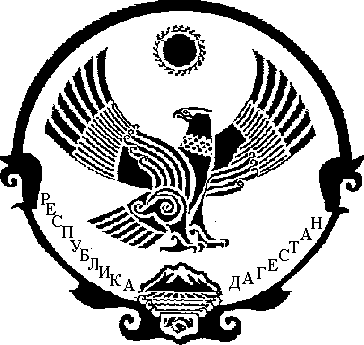 